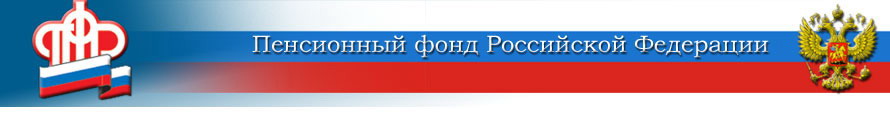 ГОСУДАРСТВЕННОЕ УЧРЕЖДЕНИЕ –ОТДЕЛЕНИЕ ПЕНСИОННОГО ФОНДА РОССИЙСКОЙ ФЕДЕРАЦИИПО ЯРОСЛАВСКОЙ ОБЛАСТИО пенсионном обеспечении лётных экипажей            7 декабря во всем мире отмечается Международный день гражданской авиации. В Ярославской области проживают 280 человек, служащих в составе  летных экипажей гражданских воздушных судов. Они имеют право на дополнительные льготы и доплаты к пенсиям.         При наличии требуемого специального стажа (25 лет для мужчин и 20 лет для женщин) членам летных экипажей воздушных судов гражданской авиации устанавливается доплата к пенсии, величина которой индивидуальна, зависит от продолжительности стажа, а также среднемесячной зарплаты, и меняется четыре раза в год: с 1 февраля, с 1 мая, с 1 августа и с 1 ноября. Средний размер доплаты в Ярославской области сейчас составляет 7549  рублей.         Помимо доплат люди со стажем в авиации могут иметь право на досрочную пенсию (также при наличии  25 лет стажа для мужчин и 20 лет для женщин). Если работа в гражданской авиации была прекращена по состоянию здоровья, то стаж для досрочного выхода на пенсию составляет 20 лет для мужчин и 15 лет для женщин. На данный момент пенсию, назначенную досрочно в связи со стажем в гражданской авиации, в нашем регионе получают 387 человек.Пресс-служба Отделения ПФР по Ярославской области150049 г. Ярославль,проезд Ухтомского, д. 5Пресс-служба: (4852) 59 01 96Факс: (4852) 59 02 82E-mail: smi@086.pfr.ru